Российская ФедерацияРеспублика ХакасияАлтайский районАдминистрация Белоярского сельсоветаП О С Т А Н О В Л Е Н И Е  «30»   июня   2015г.                           с. Белый Яр                                        № 207                                 Об утверждении схемы расположения земельного участкана кадастровом  плане территорииРассмотрев заявление Кожарской Ольги Владимировны об утверждении схемы расположения земельного участка на кадастровом  плане территории, представленные материалы, руководствуясь п.п.13-14 ст.11.10 Земельного кодекса  Российской Федерации, статьей 14 Федерального закона «Об общих принципах организации местного самоуправления в Российской Федерации» от 6.10.2003года № 131-ФЗ, Уставом муниципального образования Белоярский сельсовет, администрация Белоярского сельсоветаПОСТАНОВЛЯЕТ:1. Утвердить схему расположения вновь образованного земельного участка на кадастровом  плане территории ЗУ 4 (приложение №1):ЗУ4: площадью 88477 кв.м, расположенный по адресу: Республика Хакасия, Алтайский район,  в 300 м правее автодороги Абакан-Саяногорск, 14 км., категория земель- земли сельскохозяйственного назначения. Согласно градостроительного регламента земельный участок расположен в сельскохозяйственных угодиях в составе земель сельскохозяйственного назначения. Вид разрешенного использования: для сенокошения и выпаса сельскохозяйственных животных.2.   Кожарская О.В. имеет право на обращение без доверенности с заявлением о государственной регистрации права муниципальной собственности на образуемый земельный участок.3.  Срок действия настоящего постановления составляет два года.4. Администрации Белоярского сельсовета в пятидневный срок направить настоящее Постановление с утвержденной схемой расположения земельного участка на кадастровом  плане территории в Управление Федеральной службы  государственной регистрации, кадастра и картографии по Республике Хакасия .5. Настоящее постановление подлежит официальному опубликованию и размещению на сайте Администрации Белоярского сельсовета.6. Контроль за исполнением настоящего постановления оставляю за собой.ГлаваБелоярского  сельсовета                                                                       И.Н.ЛогиновОтпечатано в 5-и экз.1-й – в администрацию  Белоярского сельсовета2-й – в прокуратуру Алтайского района3-й – в дело4,5 – заявителю                 Исполнитель : Мазова С.В.                8(39041)2-15-84Приложение  к Постановлениюот «____»   июня  2015 года № ____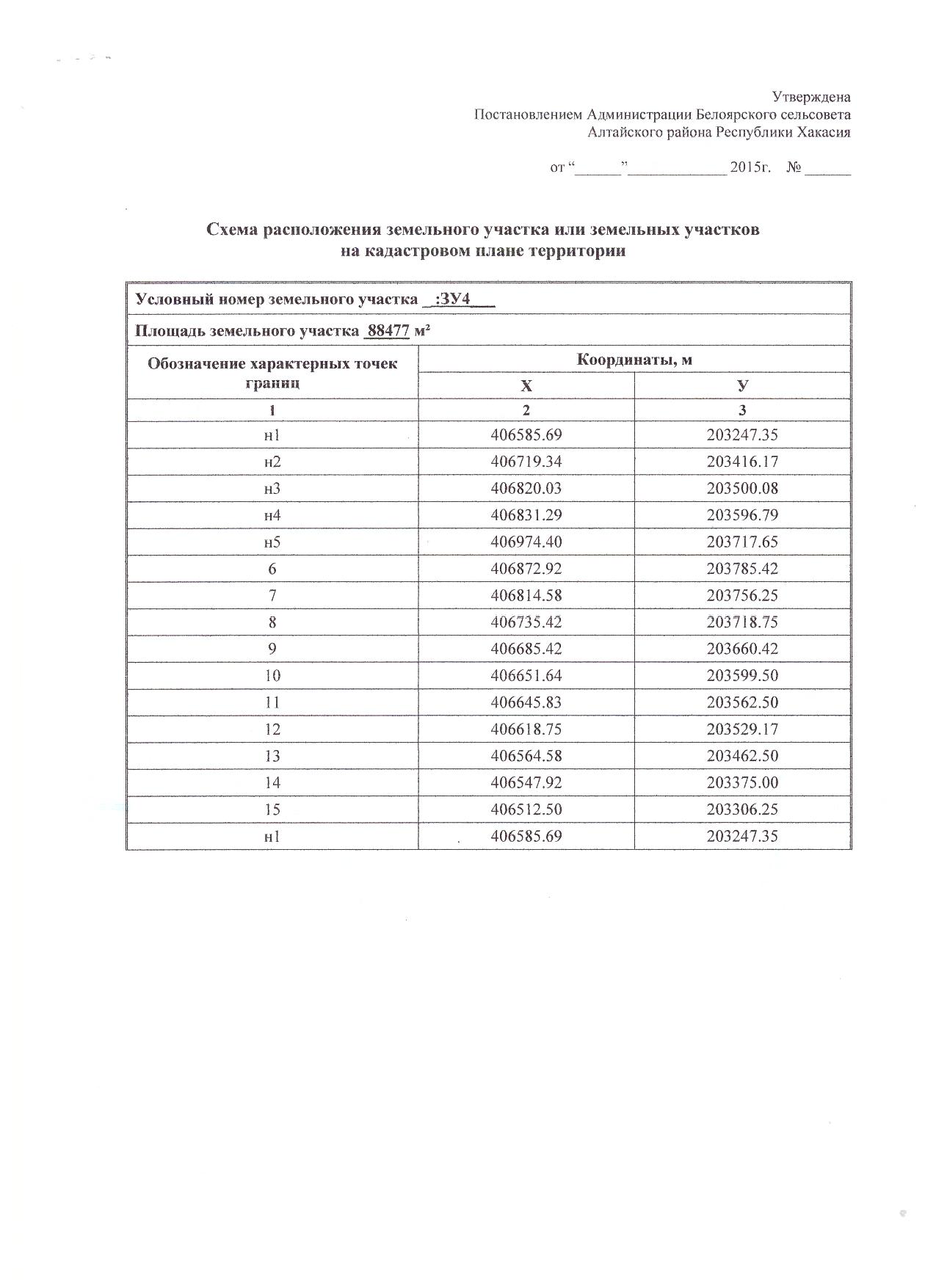 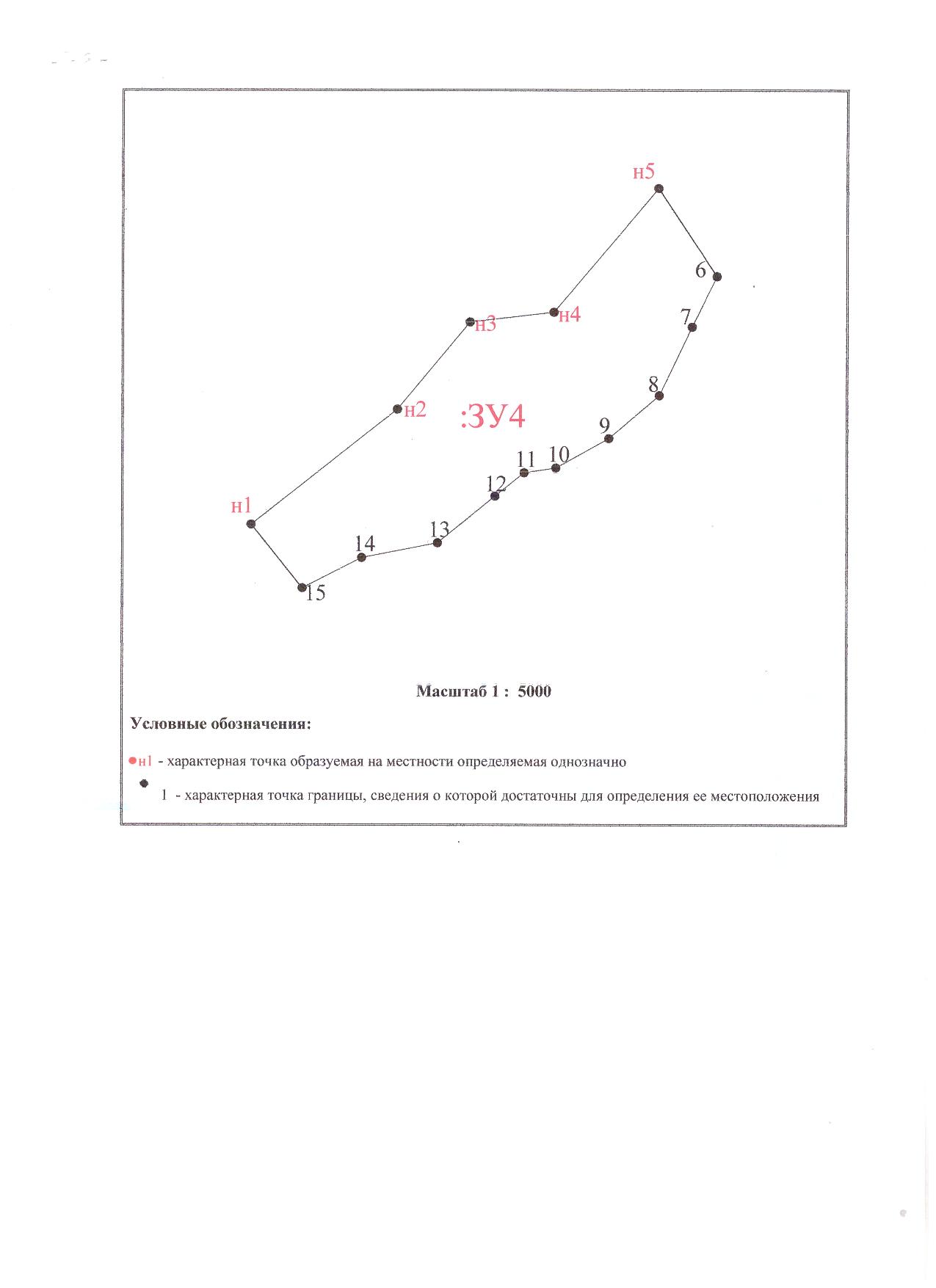 